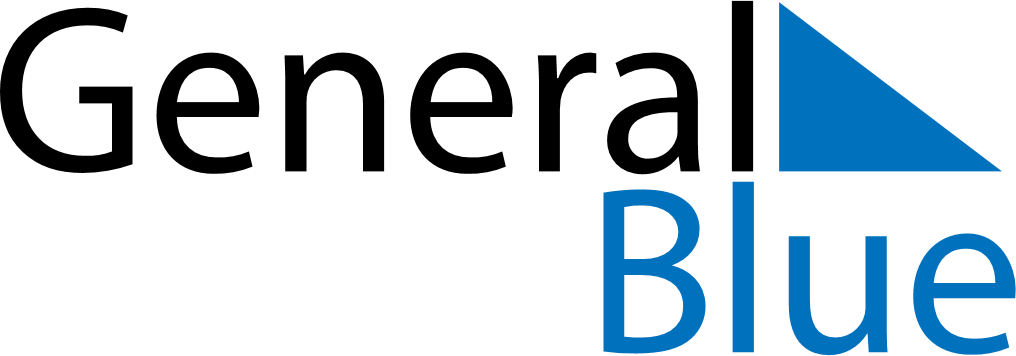 November 2024November 2024November 2024November 2024November 2024November 2024Chiriaco, Amazonas, PeruChiriaco, Amazonas, PeruChiriaco, Amazonas, PeruChiriaco, Amazonas, PeruChiriaco, Amazonas, PeruChiriaco, Amazonas, PeruSunday Monday Tuesday Wednesday Thursday Friday Saturday 1 2 Sunrise: 5:47 AM Sunset: 6:05 PM Daylight: 12 hours and 17 minutes. Sunrise: 5:47 AM Sunset: 6:05 PM Daylight: 12 hours and 17 minutes. 3 4 5 6 7 8 9 Sunrise: 5:47 AM Sunset: 6:05 PM Daylight: 12 hours and 18 minutes. Sunrise: 5:47 AM Sunset: 6:05 PM Daylight: 12 hours and 18 minutes. Sunrise: 5:47 AM Sunset: 6:06 PM Daylight: 12 hours and 18 minutes. Sunrise: 5:47 AM Sunset: 6:06 PM Daylight: 12 hours and 18 minutes. Sunrise: 5:47 AM Sunset: 6:06 PM Daylight: 12 hours and 19 minutes. Sunrise: 5:47 AM Sunset: 6:06 PM Daylight: 12 hours and 19 minutes. Sunrise: 5:47 AM Sunset: 6:06 PM Daylight: 12 hours and 19 minutes. 10 11 12 13 14 15 16 Sunrise: 5:47 AM Sunset: 6:06 PM Daylight: 12 hours and 19 minutes. Sunrise: 5:47 AM Sunset: 6:07 PM Daylight: 12 hours and 20 minutes. Sunrise: 5:47 AM Sunset: 6:07 PM Daylight: 12 hours and 20 minutes. Sunrise: 5:47 AM Sunset: 6:07 PM Daylight: 12 hours and 20 minutes. Sunrise: 5:47 AM Sunset: 6:07 PM Daylight: 12 hours and 20 minutes. Sunrise: 5:47 AM Sunset: 6:08 PM Daylight: 12 hours and 20 minutes. Sunrise: 5:47 AM Sunset: 6:08 PM Daylight: 12 hours and 21 minutes. 17 18 19 20 21 22 23 Sunrise: 5:47 AM Sunset: 6:08 PM Daylight: 12 hours and 21 minutes. Sunrise: 5:47 AM Sunset: 6:09 PM Daylight: 12 hours and 21 minutes. Sunrise: 5:47 AM Sunset: 6:09 PM Daylight: 12 hours and 21 minutes. Sunrise: 5:47 AM Sunset: 6:09 PM Daylight: 12 hours and 21 minutes. Sunrise: 5:47 AM Sunset: 6:10 PM Daylight: 12 hours and 22 minutes. Sunrise: 5:48 AM Sunset: 6:10 PM Daylight: 12 hours and 22 minutes. Sunrise: 5:48 AM Sunset: 6:10 PM Daylight: 12 hours and 22 minutes. 24 25 26 27 28 29 30 Sunrise: 5:48 AM Sunset: 6:11 PM Daylight: 12 hours and 22 minutes. Sunrise: 5:48 AM Sunset: 6:11 PM Daylight: 12 hours and 22 minutes. Sunrise: 5:48 AM Sunset: 6:11 PM Daylight: 12 hours and 23 minutes. Sunrise: 5:49 AM Sunset: 6:12 PM Daylight: 12 hours and 23 minutes. Sunrise: 5:49 AM Sunset: 6:12 PM Daylight: 12 hours and 23 minutes. Sunrise: 5:49 AM Sunset: 6:13 PM Daylight: 12 hours and 23 minutes. Sunrise: 5:49 AM Sunset: 6:13 PM Daylight: 12 hours and 23 minutes. 